PUBLIKASI PERSJUDUL	: ALUMNI FK UGM 1985 BEDAH RUMAHMEDIA	: KEDAULATAN RAKYATTANGGAL	: 06 MARET 2017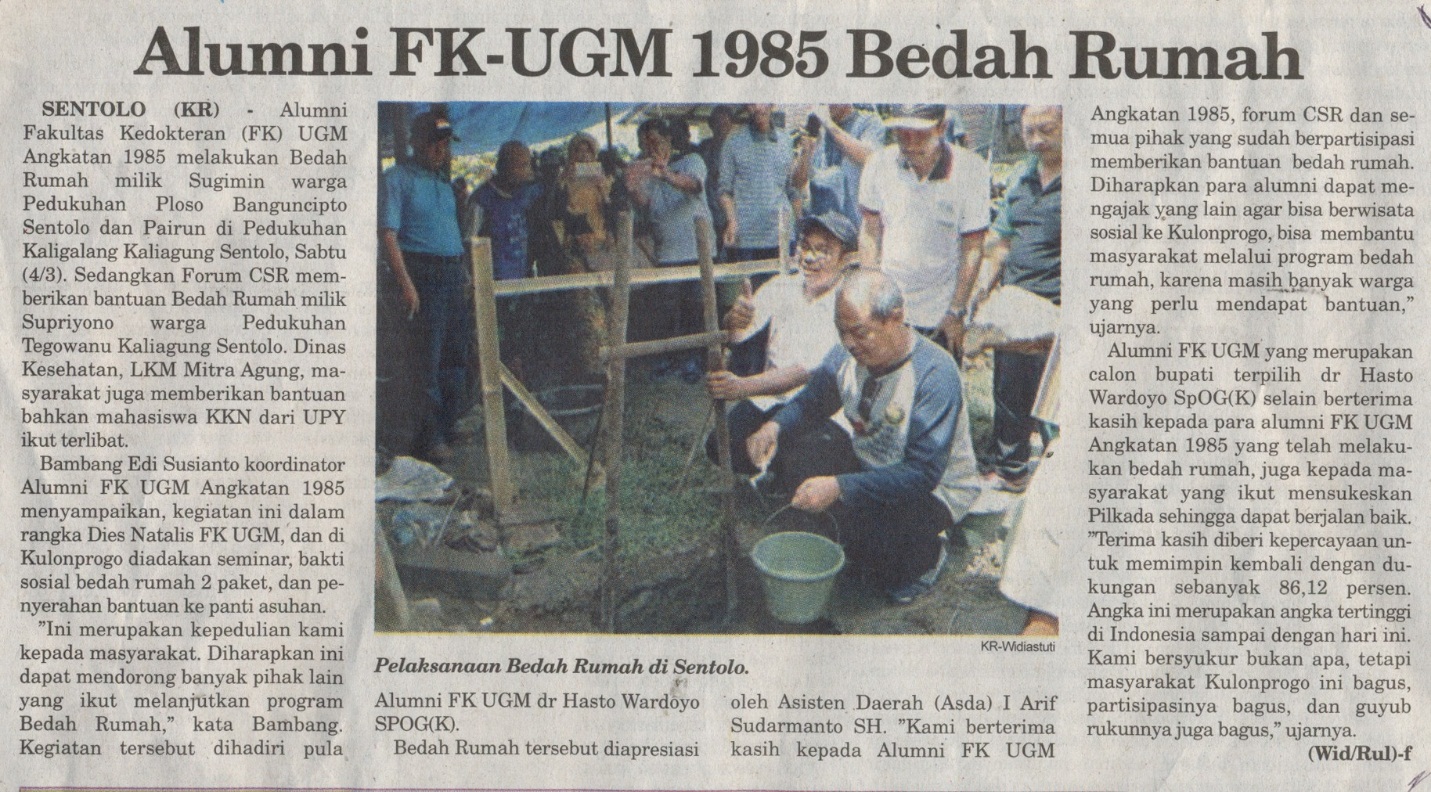 